*Required informationThe Queen Elizabeth Hospital King’s Lynn Foundation TrustMembership Application FormThe Queen Elizabeth Hospital King’s Lynn Foundation TrustMembership Application FormThe Queen Elizabeth Hospital King’s Lynn Foundation TrustMembership Application FormThe Queen Elizabeth Hospital King’s Lynn Foundation TrustMembership Application FormThe Queen Elizabeth Hospital King’s Lynn Foundation TrustMembership Application FormThe Queen Elizabeth Hospital King’s Lynn Foundation TrustMembership Application FormThe Queen Elizabeth Hospital King’s Lynn Foundation TrustMembership Application FormThe Queen Elizabeth Hospital King’s Lynn Foundation TrustMembership Application FormThe Queen Elizabeth Hospital King’s Lynn Foundation TrustMembership Application FormThe Queen Elizabeth Hospital King’s Lynn Foundation TrustMembership Application FormThe Queen Elizabeth Hospital King’s Lynn Foundation TrustMembership Application FormThe Queen Elizabeth Hospital King’s Lynn Foundation TrustMembership Application FormThe Queen Elizabeth Hospital King’s Lynn Foundation TrustMembership Application FormThe Queen Elizabeth Hospital King’s Lynn Foundation TrustMembership Application FormOur QEH Members receive the Trust's monthly newsletter via email and occasional emails about important Trust matters.  Members are invited to attend members’ meetings, special events, focus groups and engage with our Governors’ Council to help shape our services.  As a member you can vote in Governor elections and stand for election to our Governors’ Council.  Your level of engagement is your choice.Our QEH Members receive the Trust's monthly newsletter via email and occasional emails about important Trust matters.  Members are invited to attend members’ meetings, special events, focus groups and engage with our Governors’ Council to help shape our services.  As a member you can vote in Governor elections and stand for election to our Governors’ Council.  Your level of engagement is your choice.Our QEH Members receive the Trust's monthly newsletter via email and occasional emails about important Trust matters.  Members are invited to attend members’ meetings, special events, focus groups and engage with our Governors’ Council to help shape our services.  As a member you can vote in Governor elections and stand for election to our Governors’ Council.  Your level of engagement is your choice.Our QEH Members receive the Trust's monthly newsletter via email and occasional emails about important Trust matters.  Members are invited to attend members’ meetings, special events, focus groups and engage with our Governors’ Council to help shape our services.  As a member you can vote in Governor elections and stand for election to our Governors’ Council.  Your level of engagement is your choice.Our QEH Members receive the Trust's monthly newsletter via email and occasional emails about important Trust matters.  Members are invited to attend members’ meetings, special events, focus groups and engage with our Governors’ Council to help shape our services.  As a member you can vote in Governor elections and stand for election to our Governors’ Council.  Your level of engagement is your choice.Our QEH Members receive the Trust's monthly newsletter via email and occasional emails about important Trust matters.  Members are invited to attend members’ meetings, special events, focus groups and engage with our Governors’ Council to help shape our services.  As a member you can vote in Governor elections and stand for election to our Governors’ Council.  Your level of engagement is your choice.Our QEH Members receive the Trust's monthly newsletter via email and occasional emails about important Trust matters.  Members are invited to attend members’ meetings, special events, focus groups and engage with our Governors’ Council to help shape our services.  As a member you can vote in Governor elections and stand for election to our Governors’ Council.  Your level of engagement is your choice.Our QEH Members receive the Trust's monthly newsletter via email and occasional emails about important Trust matters.  Members are invited to attend members’ meetings, special events, focus groups and engage with our Governors’ Council to help shape our services.  As a member you can vote in Governor elections and stand for election to our Governors’ Council.  Your level of engagement is your choice.Our QEH Members receive the Trust's monthly newsletter via email and occasional emails about important Trust matters.  Members are invited to attend members’ meetings, special events, focus groups and engage with our Governors’ Council to help shape our services.  As a member you can vote in Governor elections and stand for election to our Governors’ Council.  Your level of engagement is your choice.Our QEH Members receive the Trust's monthly newsletter via email and occasional emails about important Trust matters.  Members are invited to attend members’ meetings, special events, focus groups and engage with our Governors’ Council to help shape our services.  As a member you can vote in Governor elections and stand for election to our Governors’ Council.  Your level of engagement is your choice.Our QEH Members receive the Trust's monthly newsletter via email and occasional emails about important Trust matters.  Members are invited to attend members’ meetings, special events, focus groups and engage with our Governors’ Council to help shape our services.  As a member you can vote in Governor elections and stand for election to our Governors’ Council.  Your level of engagement is your choice.Our QEH Members receive the Trust's monthly newsletter via email and occasional emails about important Trust matters.  Members are invited to attend members’ meetings, special events, focus groups and engage with our Governors’ Council to help shape our services.  As a member you can vote in Governor elections and stand for election to our Governors’ Council.  Your level of engagement is your choice.Our QEH Members receive the Trust's monthly newsletter via email and occasional emails about important Trust matters.  Members are invited to attend members’ meetings, special events, focus groups and engage with our Governors’ Council to help shape our services.  As a member you can vote in Governor elections and stand for election to our Governors’ Council.  Your level of engagement is your choice.Our QEH Members receive the Trust's monthly newsletter via email and occasional emails about important Trust matters.  Members are invited to attend members’ meetings, special events, focus groups and engage with our Governors’ Council to help shape our services.  As a member you can vote in Governor elections and stand for election to our Governors’ Council.  Your level of engagement is your choice.The QR code takes you straight to our online application to our membership database. You can also use this website link https://bit.ly/QEHBecomeAMember  or complete this form and return it to us at the address overleaf.The QR code takes you straight to our online application to our membership database. You can also use this website link https://bit.ly/QEHBecomeAMember  or complete this form and return it to us at the address overleaf.The QR code takes you straight to our online application to our membership database. You can also use this website link https://bit.ly/QEHBecomeAMember  or complete this form and return it to us at the address overleaf.The QR code takes you straight to our online application to our membership database. You can also use this website link https://bit.ly/QEHBecomeAMember  or complete this form and return it to us at the address overleaf.The QR code takes you straight to our online application to our membership database. You can also use this website link https://bit.ly/QEHBecomeAMember  or complete this form and return it to us at the address overleaf.The QR code takes you straight to our online application to our membership database. You can also use this website link https://bit.ly/QEHBecomeAMember  or complete this form and return it to us at the address overleaf.The QR code takes you straight to our online application to our membership database. You can also use this website link https://bit.ly/QEHBecomeAMember  or complete this form and return it to us at the address overleaf.The QR code takes you straight to our online application to our membership database. You can also use this website link https://bit.ly/QEHBecomeAMember  or complete this form and return it to us at the address overleaf.The QR code takes you straight to our online application to our membership database. You can also use this website link https://bit.ly/QEHBecomeAMember  or complete this form and return it to us at the address overleaf.The QR code takes you straight to our online application to our membership database. You can also use this website link https://bit.ly/QEHBecomeAMember  or complete this form and return it to us at the address overleaf.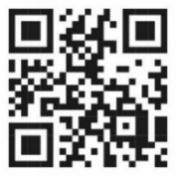 *Title, First Name & Surname:*Title, First Name & Surname:*Title, First Name & Surname:*Title, First Name & Surname:*Title, First Name & Surname:*Title, First Name & Surname:*Title, First Name & Surname:*Title, First Name & Surname:*Title, First Name & Surname:*Title, First Name & Surname:*Title, First Name & Surname:*Title, First Name & Surname:*Title, First Name & Surname:*Title, First Name & Surname:*Address 	*Postcode:*Address 	*Postcode:*Address 	*Postcode:*Address 	*Postcode:*Address 	*Postcode:*Address 	*Postcode:*Address 	*Postcode:*Address 	*Postcode:*Address 	*Postcode:*Address 	*Postcode:*Address 	*Postcode:*Address 	*Postcode:*Address 	*Postcode:*Address 	*Postcode:Mobile*EmailLandline*Date of Birth (you must be over 16)*Date of Birth (you must be over 16)*Date of Birth (you must be over 16)…………/…………/……….…………/…………/……….…………/…………/……….…………/…………/……….…………/…………/……….…………/…………/……….The information below helps us to better understand our membership, thank you.The information below helps us to better understand our membership, thank you.The information below helps us to better understand our membership, thank you.The information below helps us to better understand our membership, thank you.The information below helps us to better understand our membership, thank you.The information below helps us to better understand our membership, thank you.The information below helps us to better understand our membership, thank you.The information below helps us to better understand our membership, thank you.The information below helps us to better understand our membership, thank you.The information below helps us to better understand our membership, thank you.The information below helps us to better understand our membership, thank you.The information below helps us to better understand our membership, thank you.The information below helps us to better understand our membership, thank you.The information below helps us to better understand our membership, thank you.White (W) BritishWhite (W) BritishWhite (W) BritishAsian / Asian British - IndianAsian / Asian British - IndianAsian / Asian British - IndianAsian / Asian British - IndianAsian / Asian British - IndianAsian / Asian British - IndianAsian / Asian British - IndianWhite IrishWhite IrishWhite IrishAsian / Asian British – PakistaniAsian / Asian British – PakistaniAsian / Asian British – PakistaniAsian / Asian British – PakistaniAsian / Asian British – PakistaniAsian / Asian British – PakistaniAsian / Asian British – PakistaniWhite (any other)White (any other)White (any other)Asian / Asian British – Bangladeshi Asian / Asian British – Bangladeshi Asian / Asian British – Bangladeshi Asian / Asian British – Bangladeshi Asian / Asian British – Bangladeshi Asian / Asian British – Bangladeshi Asian / Asian British – Bangladeshi Black/Black British CaribbeanBlack/Black British CaribbeanBlack/Black British CaribbeanAsian / Asian British – Any otherAsian / Asian British – Any otherAsian / Asian British – Any otherAsian / Asian British – Any otherAsian / Asian British – Any otherAsian / Asian British – Any otherAsian / Asian British – Any otherBlack/Black British AfricanBlack/Black British AfricanBlack/Black British AfricanWhite & Black CaribbeanWhite & Black CaribbeanWhite & Black CaribbeanWhite & Black CaribbeanWhite & Black CaribbeanWhite & Black CaribbeanWhite & Black CaribbeanAny otherAny otherAny otherWhite & Black AfricanWhite & Black AfricanWhite & Black AfricanWhite & Black AfricanWhite & Black AfricanWhite & Black AfricanWhite & Black AfricanWhite & AsianWhite & AsianWhite & AsianWhite & AsianWhite & AsianWhite & AsianWhite & AsianPrefer not to statePrefer not to statePrefer not to stateAny other mixedAny other mixedAny other mixedAny other mixedAny other mixedAny other mixedAny other mixedHave you been a patient or a visitor to the Trust in the last three years?  Please tick the box(es)Have you been a patient or a visitor to the Trust in the last three years?  Please tick the box(es)Have you been a patient or a visitor to the Trust in the last three years?  Please tick the box(es)Have you been a patient or a visitor to the Trust in the last three years?  Please tick the box(es)Have you been a patient or a visitor to the Trust in the last three years?  Please tick the box(es)Have you been a patient or a visitor to the Trust in the last three years?  Please tick the box(es)InpatientInpatientCarerHave you been a patient or a visitor to the Trust in the last three years?  Please tick the box(es)Have you been a patient or a visitor to the Trust in the last three years?  Please tick the box(es)Have you been a patient or a visitor to the Trust in the last three years?  Please tick the box(es)Have you been a patient or a visitor to the Trust in the last three years?  Please tick the box(es)Have you been a patient or a visitor to the Trust in the last three years?  Please tick the box(es)Have you been a patient or a visitor to the Trust in the last three years?  Please tick the box(es)OutpatientOutpatientVisitorDo you have a disability?  Yes/NoDo you have a disability?  Yes/NoDo you have a disability?  Yes/NoIs your disability?    Please tick the box(es) below:Is your disability?    Please tick the box(es) below:Is your disability?    Please tick the box(es) below:Is your disability?    Please tick the box(es) below:Is your disability?    Please tick the box(es) below:Is your disability?    Please tick the box(es) below:Is your disability?    Please tick the box(es) below:Is your disability?    Please tick the box(es) below:Is your disability?    Please tick the box(es) below:Is your disability?    Please tick the box(es) below:PhysicalPhysicalSensorySensorySensorySensoryMental HealthMental HealthI consent for my information be included on the FT membership database and I agree to be bound by the rules of the organisation.  I live within the Trust’s area or have been a patient or carer living out of the area.I consent for my information be included on the FT membership database and I agree to be bound by the rules of the organisation.  I live within the Trust’s area or have been a patient or carer living out of the area.I consent for my information be included on the FT membership database and I agree to be bound by the rules of the organisation.  I live within the Trust’s area or have been a patient or carer living out of the area.I consent for my information be included on the FT membership database and I agree to be bound by the rules of the organisation.  I live within the Trust’s area or have been a patient or carer living out of the area.I consent for my information be included on the FT membership database and I agree to be bound by the rules of the organisation.  I live within the Trust’s area or have been a patient or carer living out of the area.I consent for my information be included on the FT membership database and I agree to be bound by the rules of the organisation.  I live within the Trust’s area or have been a patient or carer living out of the area.I consent for my information be included on the FT membership database and I agree to be bound by the rules of the organisation.  I live within the Trust’s area or have been a patient or carer living out of the area.I consent for my information be included on the FT membership database and I agree to be bound by the rules of the organisation.  I live within the Trust’s area or have been a patient or carer living out of the area.I consent for my information be included on the FT membership database and I agree to be bound by the rules of the organisation.  I live within the Trust’s area or have been a patient or carer living out of the area.I consent for my information be included on the FT membership database and I agree to be bound by the rules of the organisation.  I live within the Trust’s area or have been a patient or carer living out of the area.I consent for my information be included on the FT membership database and I agree to be bound by the rules of the organisation.  I live within the Trust’s area or have been a patient or carer living out of the area.I consent for my information be included on the FT membership database and I agree to be bound by the rules of the organisation.  I live within the Trust’s area or have been a patient or carer living out of the area.The Trust is required to keep a public register of members (name & constituency only).  Do you consent for your name to appear on this register?The Trust is required to keep a public register of members (name & constituency only).  Do you consent for your name to appear on this register?The Trust is required to keep a public register of members (name & constituency only).  Do you consent for your name to appear on this register?The Trust is required to keep a public register of members (name & constituency only).  Do you consent for your name to appear on this register?The Trust is required to keep a public register of members (name & constituency only).  Do you consent for your name to appear on this register?The Trust is required to keep a public register of members (name & constituency only).  Do you consent for your name to appear on this register?The Trust is required to keep a public register of members (name & constituency only).  Do you consent for your name to appear on this register?The Trust is required to keep a public register of members (name & constituency only).  Do you consent for your name to appear on this register?The Trust is required to keep a public register of members (name & constituency only).  Do you consent for your name to appear on this register?The Trust is required to keep a public register of members (name & constituency only).  Do you consent for your name to appear on this register?The Trust is required to keep a public register of members (name & constituency only).  Do you consent for your name to appear on this register?The Trust is required to keep a public register of members (name & constituency only).  Do you consent for your name to appear on this register?Member information is stored on the membership database in compliance with current UK data protection legislation.  It is secure, confidential and only used to contact you about the Trust or in respect of your FT Membership.  Members of the Foundation Trust do not receive special benefits in terms of care or treatment.Please tell us below if you have any areas of special interest in the Hospital?Please used the QR code or return the completed form by email to FT.Membership@qehkl.nhs.ukor by post to: Foundation Trust Membership OfficeThe Queen Elizabeth Hospital King’s Lynn, Gayton Road, King’s Lynn, PE30 4ETYou can use this link to join online:https://bit.ly/QEHBecomeAMemberIf you have any queries, please contactSarah Renwick on:Phone: FT Office on 01553 613142Email:   FT.Membership@qehkl.nhs.uk 